　　真愛之旅           報 名 表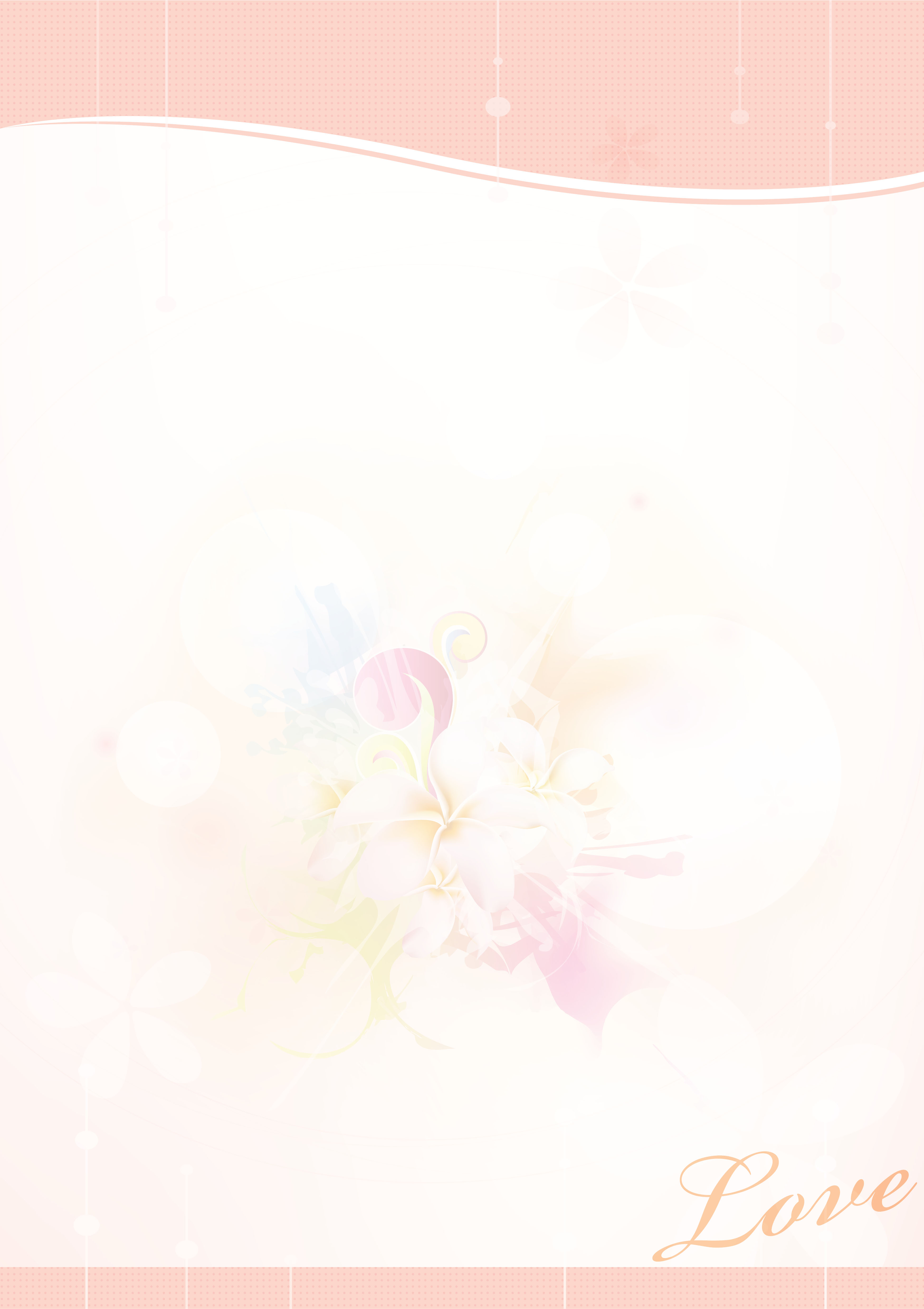 收費方式：全程報名費ＮＴ１２００元（全程7次課程，不含餐會及郊遊費用）(三人同行，一人$1000)報名時間：即日起至2017年2月26日選修報名：現場單次報名，單次收費ＮＴ２００元（所有權利僅限當次課程）， 每次名額10人，額滿為止。授課夫婦：林摩西、王明敏 老師夫婦對象：年滿25歲以上40歲以下之未婚且無交往對象之社會大眾上課時間：2017年3月11日至6月10日止，週六下午14:00~17:00，上課日期請見報名表。上課地點：中壢靈糧堂  地址：桃園縣中壢市杭州路71號（莒光路及杭州路口、莒光公園旁）名額：男性30人、女性30人(額滿為止)                                         經手人/日期活動方式：彼此溝通、互動學習的小組討論方式，並有課後聯誼、郊遊、聯誼餐會等。主辦單位：中壢靈糧堂．．．．．．．．．．．．．．．．．．．．．．．．．．．．．．．．(可撕下)．．．．．．．．．．．．．．．．．．．．．．．．．．．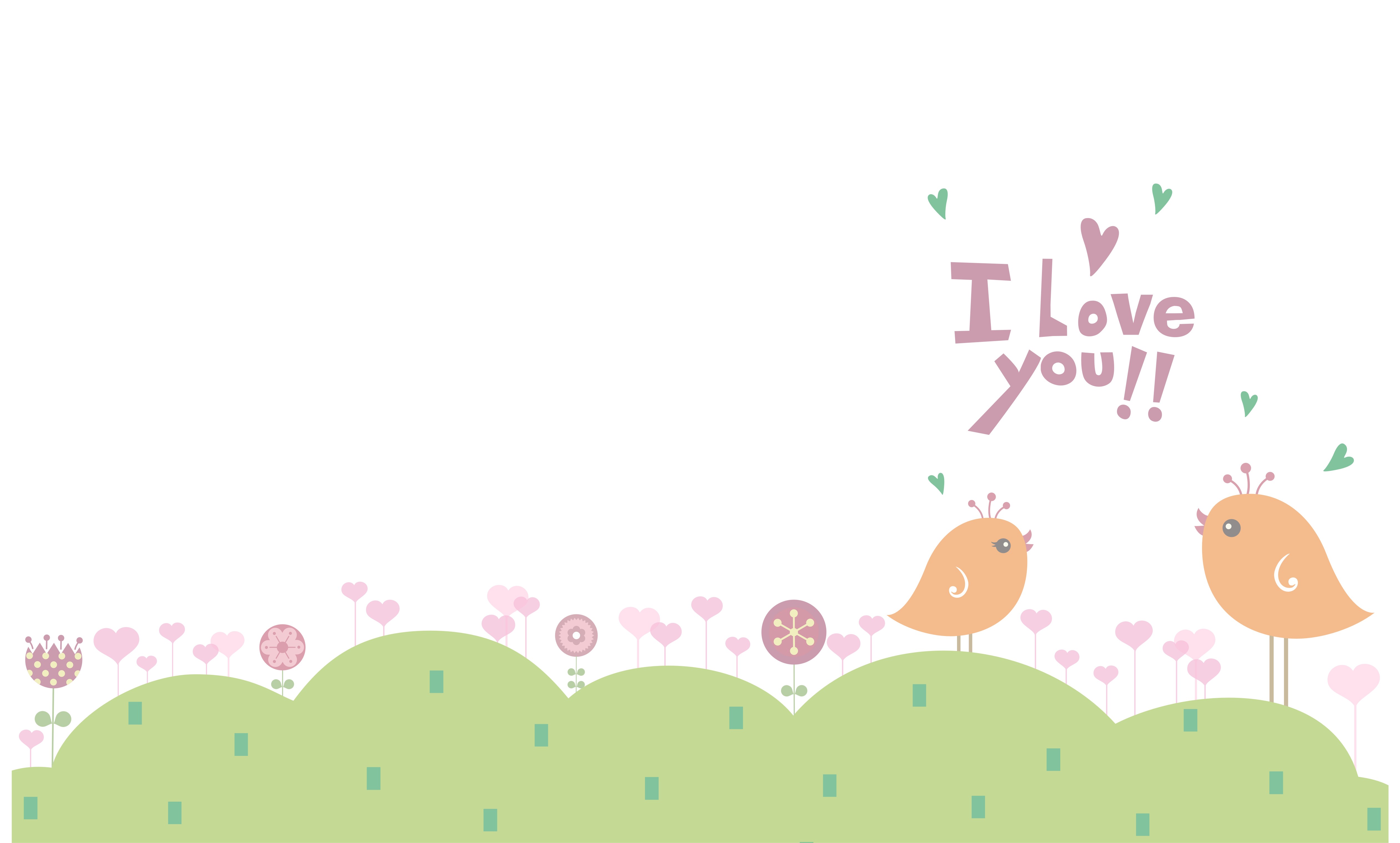 課程內容 注意事項：1.報名真愛之旅課程，若有下列二種情況之一者，一律不予受理：A. 報名資料填寫不完整 B. 附件（身分證）不齊全者（即報名手續未完成者）。退件酌扣行政費ＮＴ２００元2.退費申請：於開課一星期前（即2月26日止）可退80％之費用，之後恕不受理退費。主辦單位保留參加審核權。3.核准學員將於開課一週前收到上課通知，未獲核准報名者，亦將於開課一週前接獲通知，說明未核准原因後退費（屆時未收到者，請來電洽詢）1.洽詢電話：(03)4561011#509、0905852204江姊妹     姓名：                                     姓名：                                  性別：男  女性別：男  女出生年月日職業公司：         職稱：職稱：身高手    機電話(家)             (公司)(家)             (公司)(家)             (公司)聯絡住址學    歷高中大學碩士以上e-mail信仰基督教/教會名稱                 天主教民間信仰佛教其他：基督教/教會名稱                 天主教民間信仰佛教其他：基督教/教會名稱                 天主教民間信仰佛教其他：基督教/教會名稱                 天主教民間信仰佛教其他：基督教/教會名稱                 天主教民間信仰佛教其他：婚姻狀況單身(從未結過婚)單身(離過婚)單身(喪偶)單身(從未結過婚)單身(離過婚)單身(喪偶)單身(從未結過婚)單身(離過婚)單身(喪偶)單身(從未結過婚)單身(離過婚)單身(喪偶)單身(從未結過婚)單身(離過婚)單身(喪偶)推 薦 人姓名：                 關係：         電話：                (必填)姓名：                 關係：         電話：                (必填)姓名：                 關係：         電話：                (必填)姓名：                 關係：         電話：                (必填)姓名：                 關係：         電話：                (必填)日期日期主題主題說明說明3/113/11單身路上，不孤單！單身路上，不孤單！從瞭解自我、接納自己，重建心靈花園從瞭解自我、接納自己，重建心靈花園3/183/18餐會餐會彼此認識聯誼彼此認識聯誼3/253/25男男女女，差異大！男男女女，差異大！男女大不同，瞭解男人／女人並不難男女大不同，瞭解男人／女人並不難4/14/1郊遊郊遊大溪單車逍遙遊(非課程)大溪單車逍遙遊(非課程)4/84/8尋尋覓覓，有定見！尋尋覓覓，有定見！如何選擇合適正確的人生伴侶？如何選擇合適正確的人生伴侶？4/224/22勇敢跨出第一步勇敢跨出第一步談交友，學習正確的邀請、成熟地面對拒絕談交友，學習正確的邀請、成熟地面對拒絕5/65/6如何確認就是她/他！ 如何確認就是她/他！ 如何確認她/他是上帝為你預備的那一位？ 如何確認她/他是上帝為你預備的那一位？ 5/135/13大郊遊大郊遊1～2天（週六、日）1～2天（週六、日）5/205/20性不性，真的由你？性不性，真的由你？面對世界上最大的誘惑，你該如何自處？面對世界上最大的誘惑，你該如何自處？6/10好聚好散，不傷感！好聚好散，不傷感！戀曲變調，你/妳需要知道分手的藝術戀曲變調，你/妳需要知道分手的藝術身分證正面影本浮貼身分證背面影本浮貼